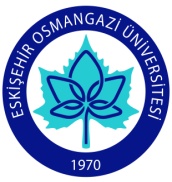 SAYI	:			KONU	: VEKALET TEKLİF FORMUVEKALET EDİLMESİ İSTENEN KADRONUN :KADRO ÜNVANI	:ADI SOYADI		:SİCİL NO.		:VEKALET ETMESİ İSTENEN PERSONELİN	:ADI SOYADI		:SİCİL NO.		:KADRO ÜNVANI	:HİZMET SÜRESİ	:ÖĞRENİMİ		:VEKALET EDİLME NEDENİ		:VEKALET BAŞLAMA TARİHİ	:VEKALET BİTİŞ TARİHİ		:									BİRİM AMİRİ									TARİH									İMZA